Информационный час «Сталинградская школа мужества»22 февраля 2017г. в Центральной городской библиотеке состоялась беседа «Сталинградская школа мужества», посвященная Дню воинской славы России -2 февраля – день разгрома советскими войсками немецко-фашистских войск в Сталинградской битве 1943.В целях раскрытия библиотечного фонда ЦГБ слушатели познакомились с информационными ресурсами библиотеки военной и исторической тематики.Рассказы о Сталинградской битве, о Мамаевом Кургане, о городе Сталинграде, которые  сопровождала мультимедийная презентация «Сталинградская битва. Как это было?», никого не оставили равнодушным. Как мужественно советские солдаты шли в бой и «брали высоту», ежедневно совершая подвиги, ценою своей жизни,  как  сила духа и самоотверженность  наших солдат наводила панику и ужас в рядах гитлеровских солдат и какая «главная высота России»   –обо всем этом  рассказала библиотекарь Центральной городской библиотеки Чобик Светлана Николаевна. Гости с интересом слушали и смотрели фильм, активно вступали в диалог, размышляли, цитировали отрывки из военной прозы, читали стихи.В конце мероприятия Ефросинина В.Р., Палей С.В., Студзинская Н.Я., Ковальцов И.В. охотно поделились своими детскими воспоминаниями о войне.Старшее поколение дало мудрый совет и наставление молодому поколению: всегда чтить память о великой Победе, изучать историю победы, историю России, быть патриотом своей Родины и «быть всегда на высоте».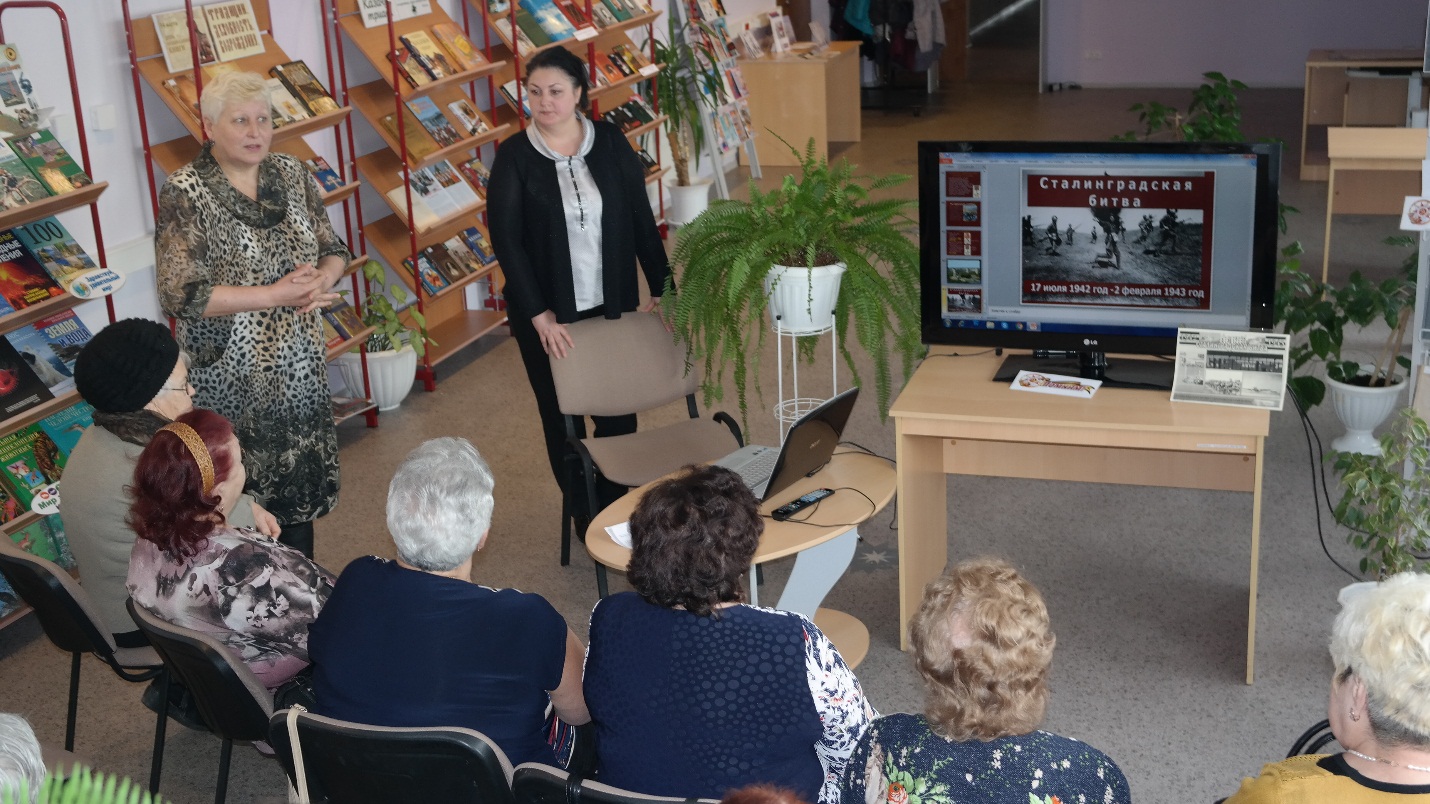 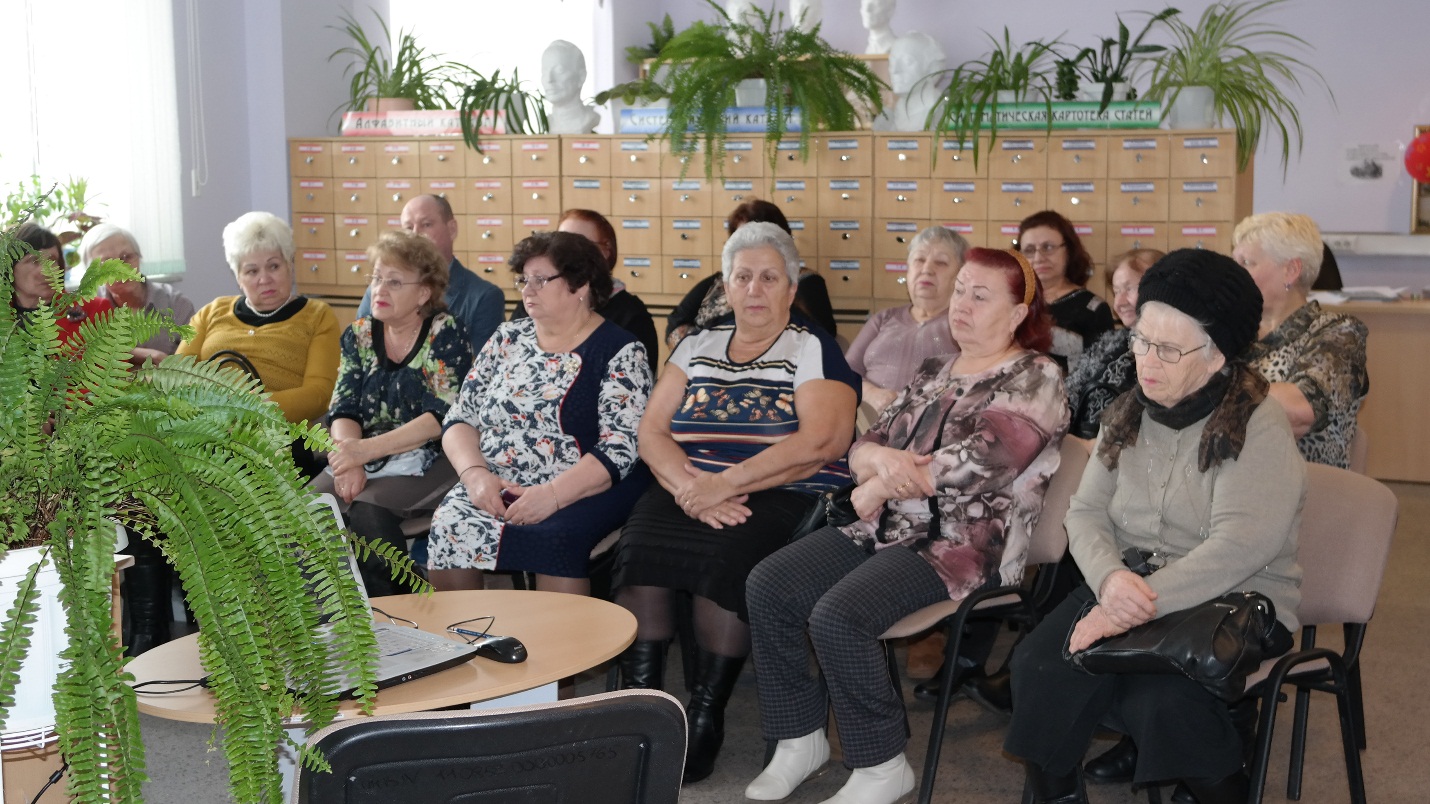 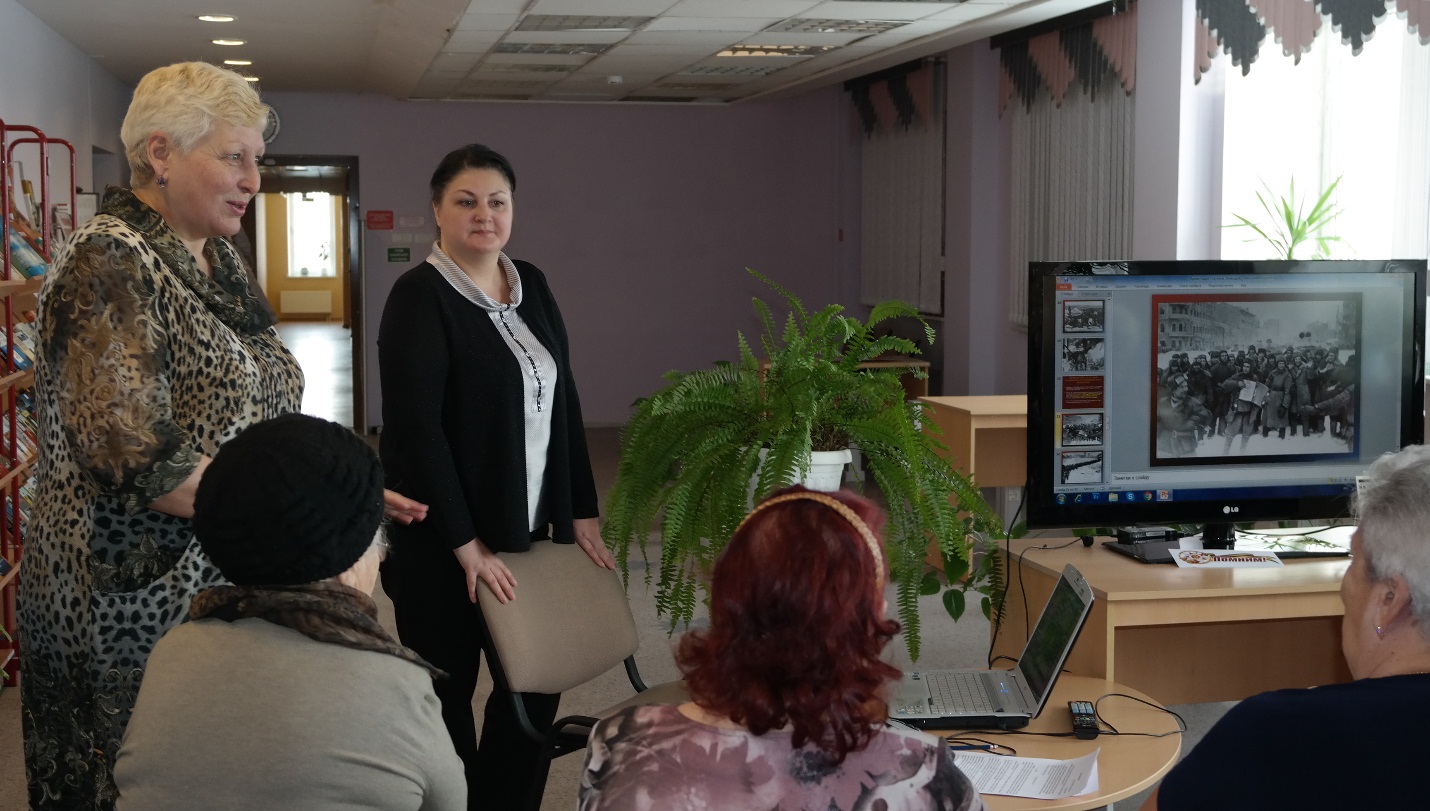 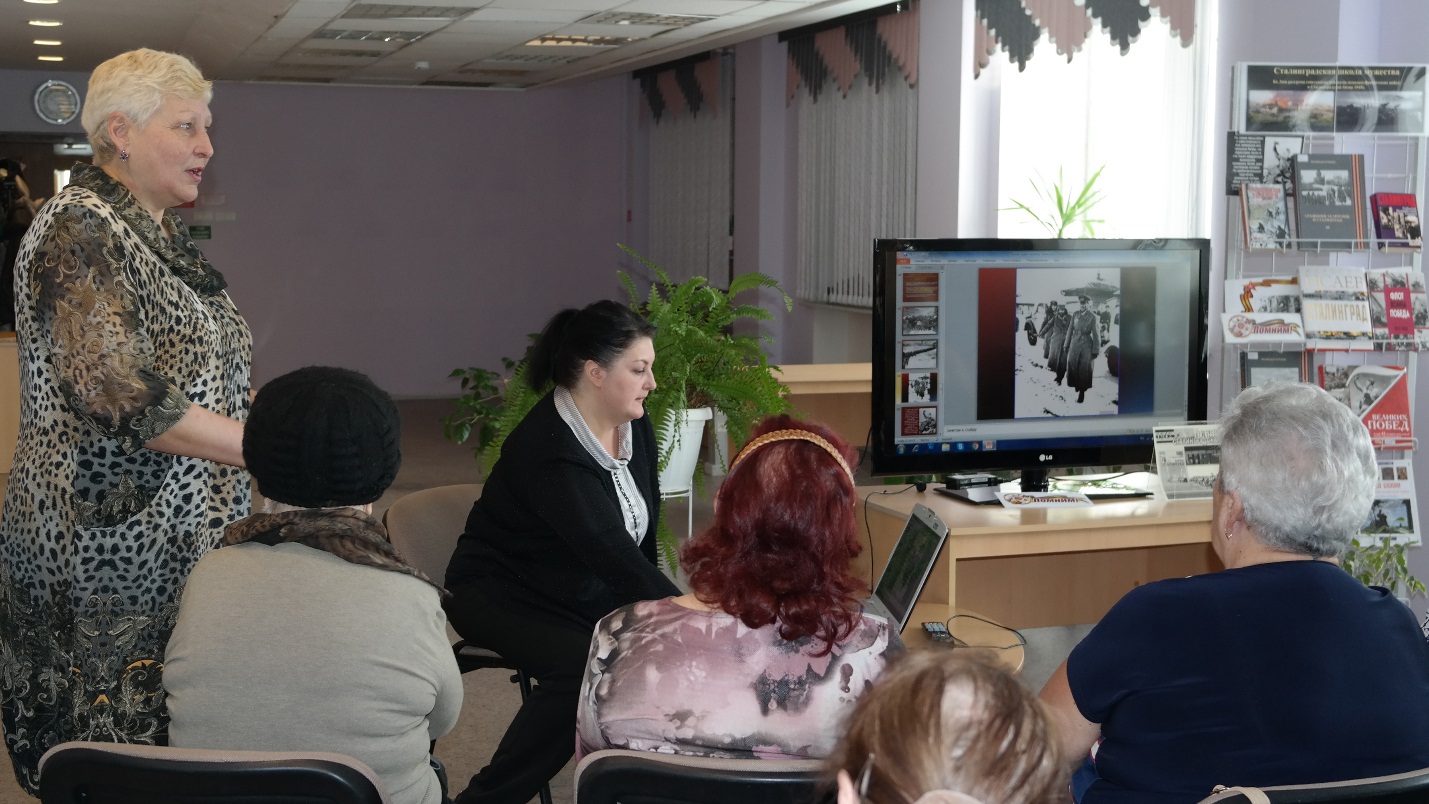 